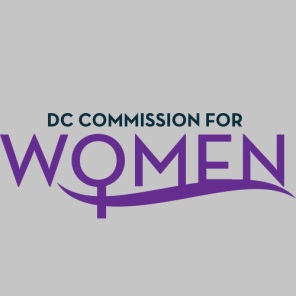 OFFICE ON WOMEN'S POLICY AND INITIATIVESDISTRICT OF COLUMBIA COMMISSION FOR WOMENNOTICE OF PUBLIC MEETINGThursday, May 21, 20156:45 PM – 8:00 PMJohn A. Wilson Building1350 Pennsylvania Ave. NW, Room G-9 Washington, DC 20004The District of Columbia Commission for Women will host a monthly meeting on Thursday at 6:45 p.m.  The meeting will be held at John A. Wilson Building, 1350 Pennsylvania Ave. NW, Room G-9, Washington, DC  20004.For additional information, please contact Shana Armstrong, Associate Director at (202) 676-6199 or Shana.Armstrong@dc.govAGENDAWelcome and Opening Comments……………………………..Dr. Carolyn RuddIntroductionsMOWPI Staff………………………………………………Director Kimberly BassettCommissionersBEGA TrainingOverview & Mission of the Commission for Women………….Director Kimberly BassettElection of Officers……………………………………………….Chairwoman RuddVice ChairSecretaryTreasurerParliamentarianCommittee Selection/Assignment……………………………...Chairwoman RuddPublic Safety Policy & Legislative InitiativesPublic Affairs/FundraisersHealth & Human ServicesEducation, Labor & TrainingOverview of Yearly Calendar-to-Date……………………….…Director BassettComments, Questions, ConcernsAdjourn